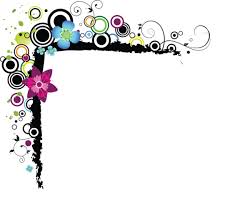 NOM, PRÉNOM / LAST NAME, FIRST NAME :………………………………………………………………………………………………………………………………………………………………….COURRIEL / MAIL ADDRESS : ……………………………………………………………………………………………………………………TEL. ……………………………………………………………… MOBILE : …………………………………………………………………………ADRESSE / ADDRESS : Rue, N° / Street, N° …………………………………………………………………………………………………………………………………..Code postal / Zip      ……………………..	Ville / Town …………………………………………………………………………………….Je réserve …… places / I book …….. places	Nom des personnes / Name of the persons :	…………………………………………………………………………………………………………………..…………………………………………………………………………………………………………………..…………………………………………………………………………………………………………………..Je verse ….. x 65 € = ………… € sur le compte :		LU52 0025 1004 0852 1400I transfer …..x 65 € = ……….. € on the bank account :	BILLLULL – de Cercle culturel I.E.Je souhaite être à la même table que / I wish to be seated with :…………………………………………………………………………………………………………………………………………………………………………………………………………………………………………………………………………………………………………………………………….Merci de renvoyer ce formulaire à / Thank you for sending back this form to :linsterluc@gmail.com ou Linster Luc, 47 rue Scheuerberg, L-5422 ErpeldangePour tout renseignement / For more details	: www.cercleculturel.luOrganisation : Cercle culturel des Institutions européennes